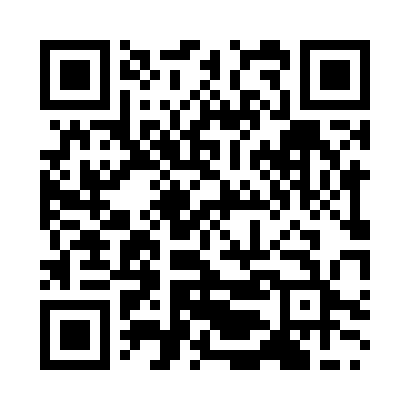 Prayer times for Kumamoto, JapanWed 1 May 2024 - Fri 31 May 2024High Latitude Method: NonePrayer Calculation Method: Muslim World LeagueAsar Calculation Method: ShafiPrayer times provided by https://www.salahtimes.comDateDayFajrSunriseDhuhrAsrMaghribIsha1Wed3:595:3012:143:556:598:242Thu3:585:2912:143:557:008:253Fri3:575:2812:143:557:008:264Sat3:565:2712:143:557:018:275Sun3:545:2612:143:557:028:286Mon3:535:2512:143:557:038:297Tue3:525:2412:143:557:038:308Wed3:515:2412:143:557:048:319Thu3:505:2312:143:557:058:3210Fri3:495:2212:133:557:058:3311Sat3:485:2112:133:557:068:3412Sun3:465:2012:133:557:078:3513Mon3:455:2012:133:557:088:3614Tue3:445:1912:133:567:088:3715Wed3:435:1812:133:567:098:3816Thu3:425:1712:133:567:108:3917Fri3:415:1712:133:567:108:4018Sat3:405:1612:143:567:118:4119Sun3:405:1612:143:567:128:4220Mon3:395:1512:143:567:138:4321Tue3:385:1412:143:567:138:4422Wed3:375:1412:143:567:148:4523Thu3:365:1312:143:567:158:4624Fri3:355:1312:143:567:158:4725Sat3:355:1212:143:567:168:4826Sun3:345:1212:143:577:178:4827Mon3:335:1212:143:577:178:4928Tue3:335:1112:143:577:188:5029Wed3:325:1112:153:577:188:5130Thu3:315:1012:153:577:198:5231Fri3:315:1012:153:577:208:53